日照市人民政府2017年政府信息公开工作年度报告本报告由日照市人民政府办公室按照《中华人民共和国政府信息公开条例》（以下简称《条例》）和《山东省政府信息公开办法》（以下简称《办法》）要求，根据4个区县政府、日照经济开发区管委、山海天旅游度假区管委和日照市政府组成部门及直属机构（以下简称市政府部门）的2017年度政府信息公开工作报告编制，内容包括概述、主动公开政府信息情况、依申请公开（不予公开及收费减免）情况、行政复议诉讼及举报、保密审查情况、存在的问题和改进措施等六个部分，以及相关统计附表、附图。本年度报告中所列数据统计期限从2017年1月1日至12月31日止。报告电子版可从日照市人民政府门户网站“日照政务网”（Http://www.rizhao.gov.cn）查阅或下载。如对本年度报告有疑问，请与日照市人民政府办公室联系（办公地址：日照市北京路198号；邮编：276826；联系电话：0633—8783209；电子邮箱：rzzfxxgk@163.com）。概述2017年，日照市按照党中央、国务院、省委、省政府各项工作要求，深入贯彻《条例》《办法》，认真落实《省政府办公厅关于印发2017年山东省政务公开工作要点的通知》（鲁政办发〔2017〕39号）文件精神和国家、省关于政务公开工作的安排部署，坚持以公开为常态，不公开为例外，围绕助力稳增长、促改革、调结构、惠民生、防风险，把政府信息公开纳入政务公开一体部署推动，全面推进决策、执行、管理、服务和结果公开（以下简称“五公开”），加强解读回应，扩大公众参与，全市政府信息公开工作取得了显著成效。（一）加强组织领导, 抓好要点贯彻落实。按程序对市政务公开领导小组进行了调整，以日政办字﹝2017﹞56号文件公布了领导小组名单。在市政府办公室新的“三定”方案中，将原来承担政府信息公开职责的电子政务科更名为“政府信息与政务公开科”，加挂“政务舆情科”牌子，具体承担政务公开和政务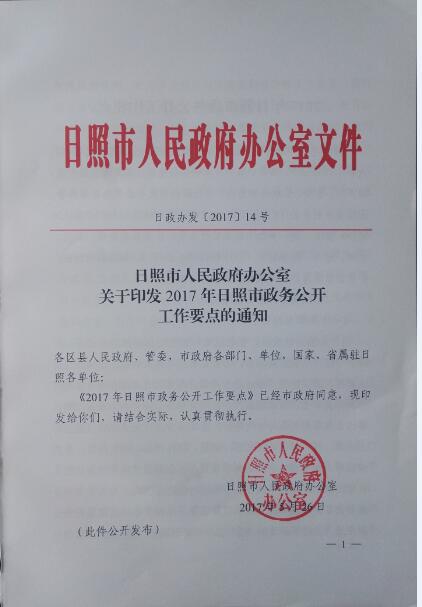 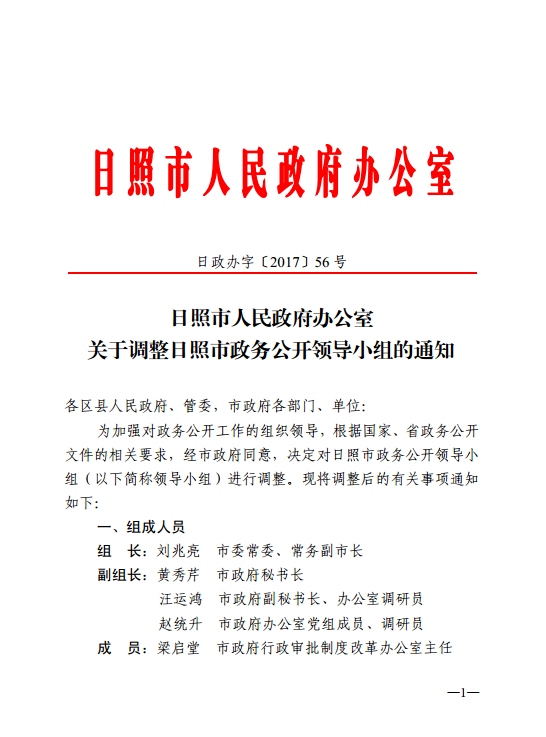 舆情职责。围绕贯彻落实国家、省政务公开工作要点，市政府办公室结合我市实际，牵头对年度政务公开重点工作任务进行了认真梳理，制定了《2017年日照市政务公开工作要点》，以日政办发﹝2017﹞14号文件印发各区县、各部门贯彻执行。对照公开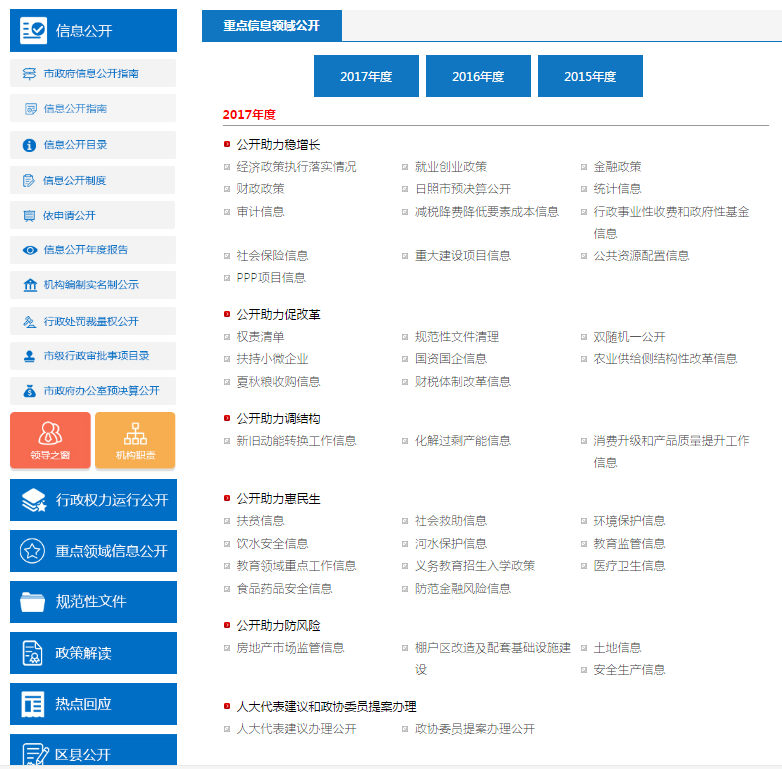 工作要点，对日照政务网“政务公开”专栏的“行政权力运行公开”和“重点领域信息公开”栏目进行了调整、完善，将有关栏目的内容保障权限分配给责任部门，督导各部门按照公开要点要求及时公开信息。各级各部门也通过调整政务公开领导小组、制发政务公开工作要点或实施方案，层层压实责任，明确任务分工，积极推进工作落实。（二）认真做好基层政务公开标准化规范化试点和中央环保督察信息公开、网上“双公示”工作。组织开展区县政务公开情况调研摸底，掌握了基层政务公开工作情况，推荐东港区作为我市试点区县参加省试点工作，指导东港区政府办公室编制完成了《东港区政府基层政务公开标准化规范化试点工作方案》，加强业务指导和综合协调，推动试点工作顺利开展。认真贯彻落实中央环保督察组、省关于做好中央环境保护督察组督察山东省期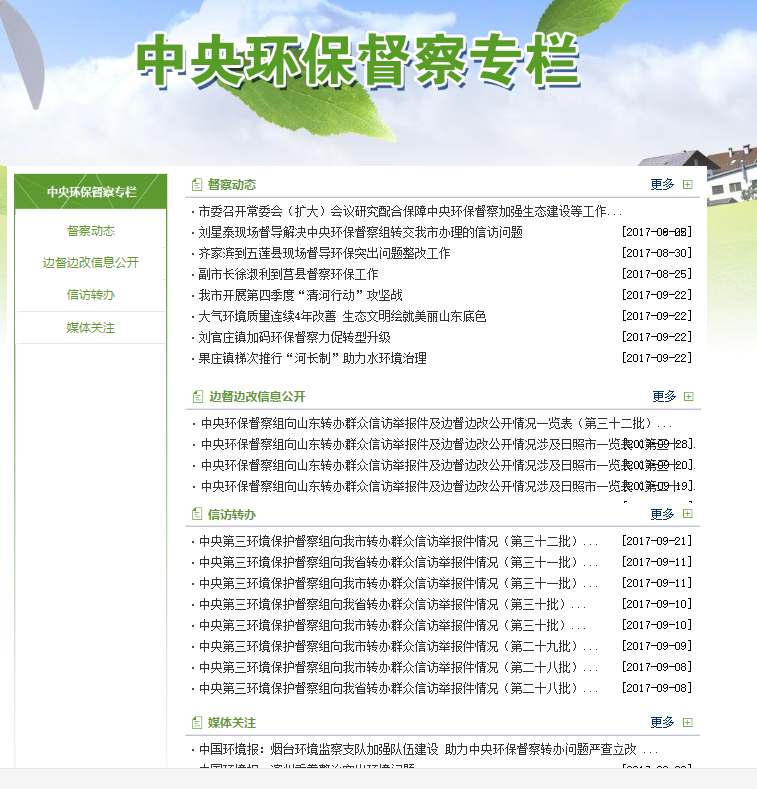 间信息公开和宣传报道工作的要求，在日照政务网首页精心设计了专栏，设置了醒目飘窗，明确专人负责，加强协调配合，圆满完成了中央环保督察信息网上公开工作。中央环保督察组进驻山东期间，日照政务网“中央环保督察”专栏累计公开各类信息949条。同时，做好我市迎接国家行政许可行政处罚信息“双公示”第三方评估有关工作，督导区县、部门及时公示有关信息，并完善了日照政务网“行政许可行政处罚‘双公示’”栏目，集中链接、公示各区县、各部门双公示信息。（三）加强政策解读，积极回应社会关切。市政府办公室专门下发了通知，对文件公开属性确定、落实政策解读同步机制提出了明确要求，今后部门拟以市政府或办公室文件发文的，在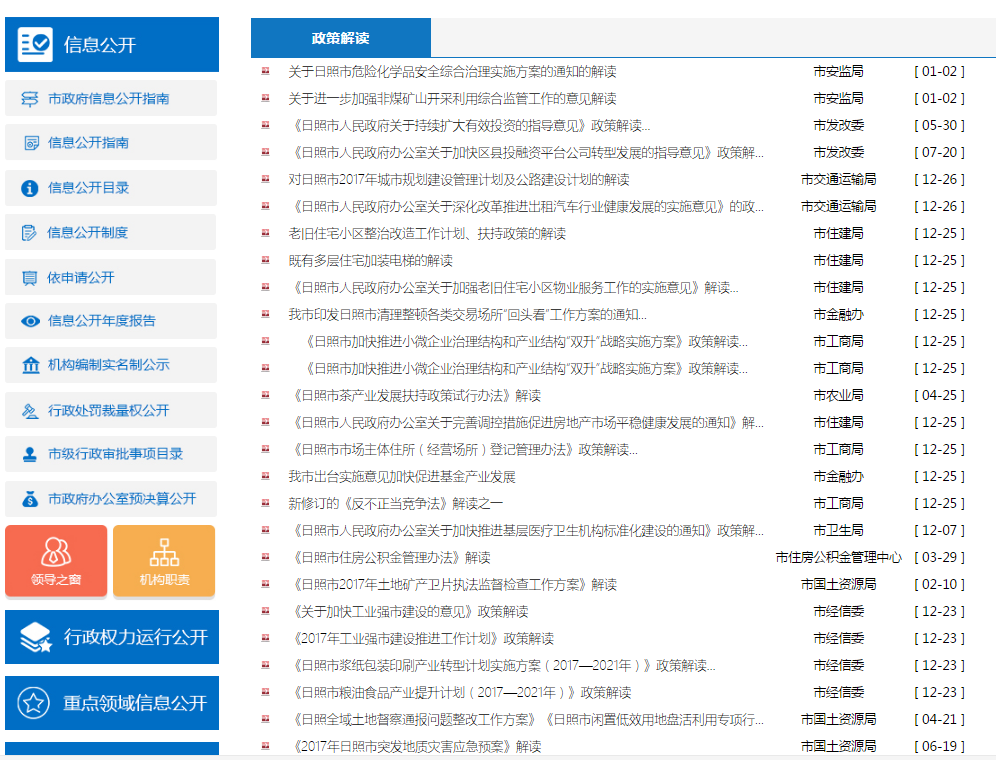 报送代拟稿时不同步提报解读材料的，文秘科将不予受理。组织各文件起草单位对今年市政府及办公室出台的80多个重要政策文件进行了解读。加强社会解读宣传，通过举办新闻发布会、新闻访谈等方式，多渠道、多形式开展重要政策措施解读，提高政策解读的针对性、科学性、权威性和有效性，促进政策落实推进。各级各部门积极回应社会关切，对社会关注度较高的热点问题，通过政府网站、微博微信、广播电视等渠道，第一时间发布权威信息，及时解疑释惑，正确引导舆论。（四）强化培训督查，增强公开工作实效。组织召开了全市政务公开工作考核培训会议，采取“以会代训”、印发资料汇编等方式，对政务公开重点工作进行了安排部署，对各区县政府、市政府各部门单位办公室负责同志和政务公开工作机构负责人进行了业务培训。各区县、各部门也通过举办培训班、组织集体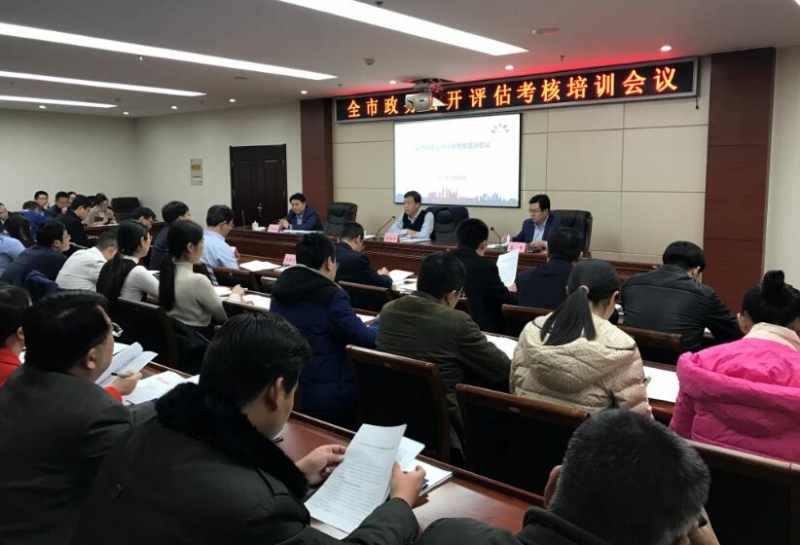 学习、编印资料汇编、召开专题会议等方式，开展了形式多样、内容丰富的学习培训活动。2017年，全市各级共召开政府信息公开工作会议或专题会议91次，组织各次培训班次80场（次），培训人员10543人次，政务公开工作人员业务能力和素质有了新的提高。加强对政务公开工作的监督检查力度。通过网上检查、电话调度、印发情况通报等方式，及时通报、反馈存在问题，督促、指导各区县各部门抓好整改、提升。认真做好2016年度省政务公开考核反馈问题整改工作，市政府办公室牵头对问题整改落实进行调度、督导，反馈的18个问题全部完成整改。二、主动公开情况（一）主动公开内容2017年，全市各级政府、部门主动公开政府信息31627条。其中，市政府及各部门主动公开政府信息10754条，各区县政府、管委（含乡镇政府、街道办事处）主动公开政府信息20873条。1、以政务公开助力稳增长（1）加强预期引导　　　按月公开全市财政收支情况。市财政局每月在市财政局网站公开上一月度公共预算收支情况，财政预决算信息按要求全部在网上公开。 主动公开月度、季度国民经济运行情况。市统计局通过编制《统计公报》《统计月报》《统计年鉴》等统计资料，在日照统计信息网开辟“统计公报”“数据发布”“统计分析”等栏目，发布经济运行情况，解读统计数据。 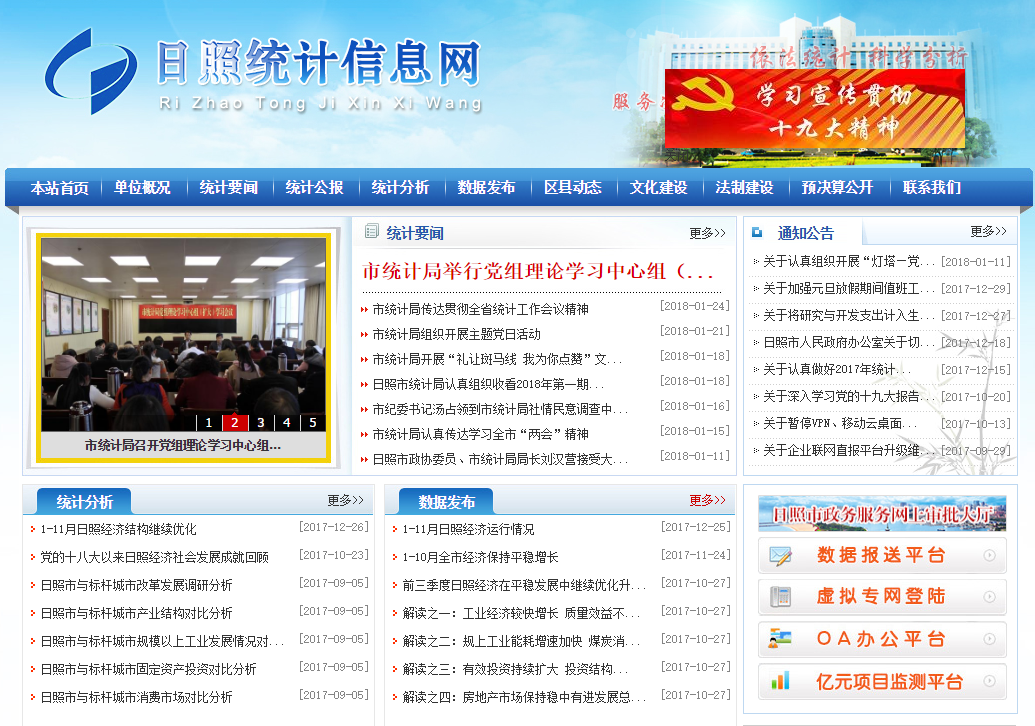 　　主动公开相关审计结果公告及审计发现问题的整改情况。市审计局在市政府门户网站“政务公开专栏”下的“审计信息”子栏目，公开《2016年度市本级预算执行和其他财政收支的审计工作报告》及部门审计结果。 　　（2）推进减税、降费、降低要素成本信息公开 加大减税降费政策公开力度。市财政局主动公开国家、省市相关降费减负政策、文件，解读新出台的减税降费政策措施。市国税局利用部门网站、新媒体和传统媒体，及时刊登促进创业创新、支持小微企业、保障和改善民生等相关税收政策公告、报道，进一步扩大税收宣传影响力。市地税局通过纳税人学堂、办税服务厅、12366服务热线、网站、官方微信等多种渠道，加大政策法规特别是减税降费相关优惠政策公开力度。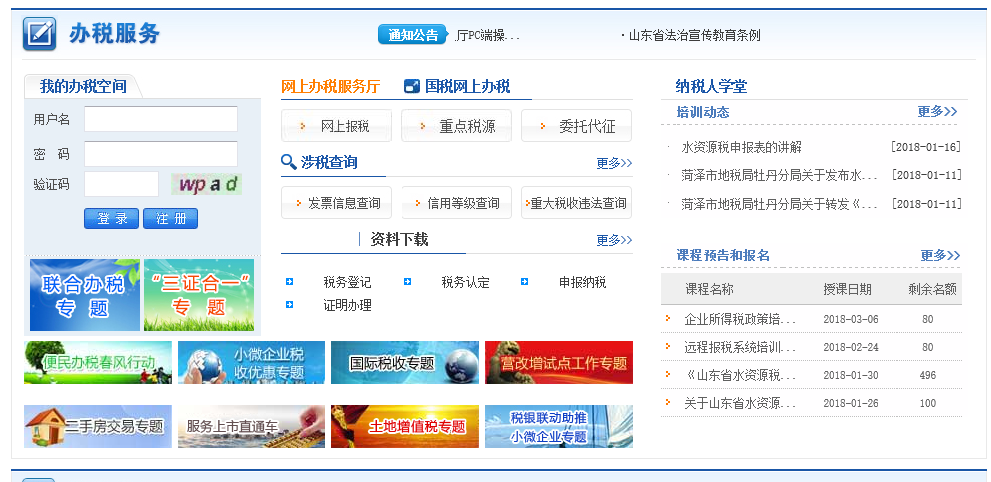 集中展示行政事业性收费和政府性基金目录清单。市财政局、市物价局通过政府网站及时公开全国性及山东省行政事业性收费目录清单（含政府性基金）、全国性及山东省涉企收费目录清单。实行收费项目清单管理，完善收费监管，清单之外项目一律不得收费。公开清理规范涉企收费各项政策措施及执行落实情况。严格落实政策，建立涉企收费清单。落实对企业减免收费基金的政策，组织编制了《日照市市级实行政府定价的涉企经营服务性收费目录清单》，对7项收费的名称、文件依据等进行了公示；公布了《日照市进出口环节政府定价和政府指导价收费目录清单》，进一步提高了进出口环节收费政策透明度。对保留的收费项目，由有关部门以目录清单形式在市政府、市财政部门、市物价部门等网站向社会公布。在市物价局网站建立了行政事业性收费单位、收费项目和标准动态公示平台，对55个市直单位和国家、省属驻日照单位收费情况实行动态管理。市经信委清理规范各类涉企收费项目，落实惠企政策各项任务目标；深入贯彻落实全省《关于认真做好治理公路“三乱”工作营造良好公路运输环境的通知》精神，进一步把纠正物流领域乱收费和治理公路“三乱”工作纳入规范化、制度化的轨道。　　定期公布社会保险情况。市人社局网站主动发布涉及养老、工伤、失业保险类费率和基金运行情况信息，并按要求及时公开社会保险工作情况。 　　（3）推进重大建设项目和公共资源配置信息公开 推进重大建设项目信息公开。市发改委通过部门网站主动公开重大项目审批、核准和备案信息，并及时公开大项目进展信息。推进公共资源配置信息公开。市公共资源交易中心依托日照市公共资源交易网，集中公开工程建设项目招标投标、土地使用权和矿业权出让、国有产权交易、政府采购等交易信息，实现与省公共资源交易电子公共服务平台的互联互通。 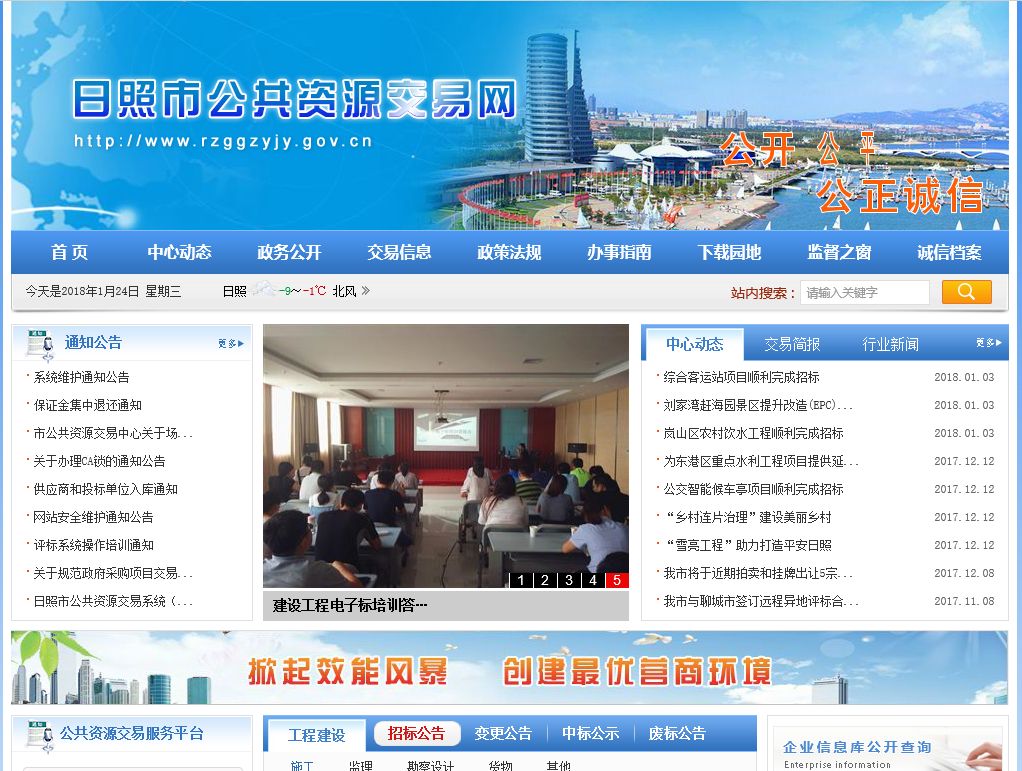 　　（4）推进政府和社会资本（PPP）项目信息公开 　　市政府门户网站和市财政局网站分别开设“PPP项目信息”、“PPP之窗”栏目，主动公开PPP项目信息，包括PPP相关法律法规、政策文件、项目清单、落地项目等信息，提高公开的及时性、准确性和完整性，激发社会资本参与热情。 　　2.以政务公开助力促改革 　　（1）推进“放管服”改革信息公开 强化权责清单管理与应用。以清单管理推动简政放权，各类清单及时向社会公开。在市政府门户网站、市编办网站集中发布权责清单，依托市编办网站相关栏目增加在线提交意见建议功能，让公众了解放权情况，监督放权进程，评价放权效果。 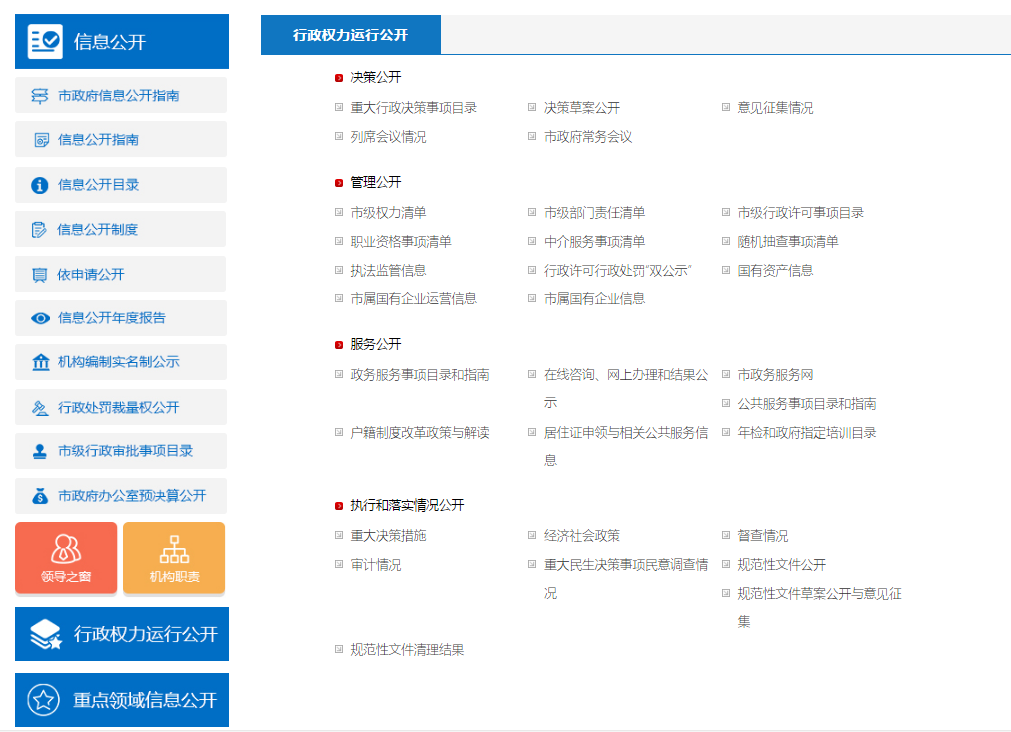 　　权责清单及时向社会公开。市政府门户网站“政务公开专栏”下的“行政权力运行公开”栏目，集中发布行政审批事项清单、行政处罚事项清单、投资核准事项清单、国家职业资格目录清单、政府定价或指导价经营服务型收费清单、中介服务事项清单、工商登记前置审批事项目录和企业设立后的经营许可清单等，接受群众监督。 规范公开办事指南事项。通过山东行政服务网（日照）统一发布办事指南，推进市级行政审批和公共服务事项目录及办事指南标准化梳理、公开，方便办事企业和群众查询了解。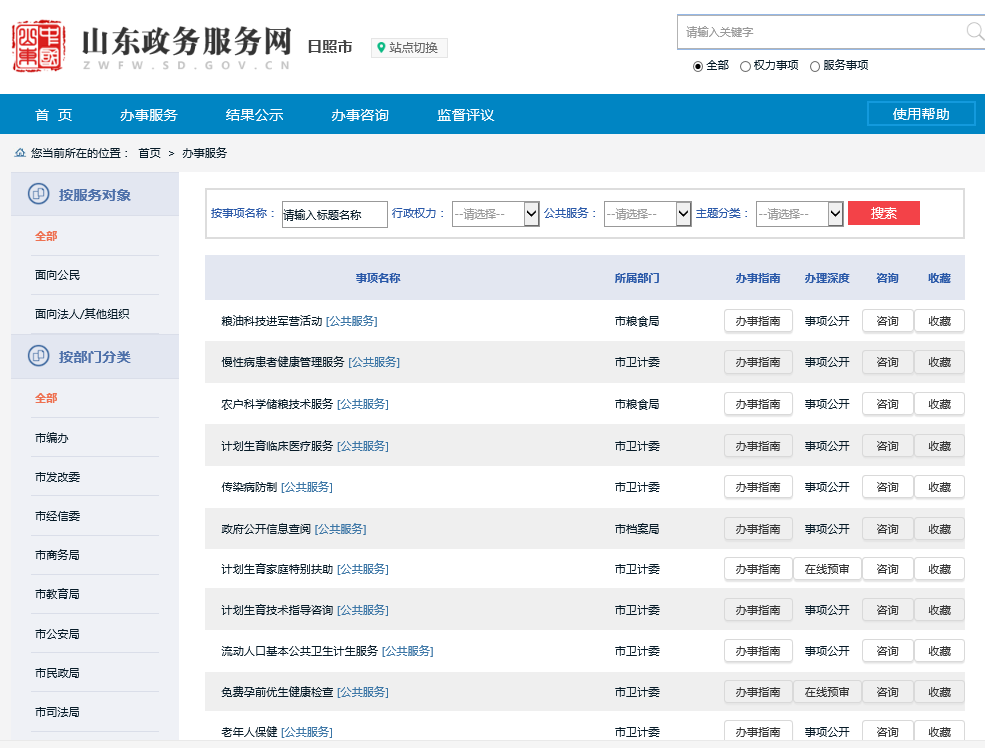 　　及时公开政策性文件的废止、失效等情况，定期公布通过备案审查的规范性文件目录。 　　推行“双随机、一公开”监管全覆盖。落实“双随机、一公开”监管机制，各部门“双随机”抽查事项、抽查结果和查处情况在市政府门户网站“政务公开”专栏“双随机一公开”栏目和“信用日照”网站及时公开，保证抽查监管的公开、公平、公正。　　（2）加快推进“互联网+政务服务” 构建“一体化”网上政务服务平台，实现省、市县三级平台互联互通。加快实体政务大厅与网上服务平台融合发展、一体化管理，推动企业注册登记、项目投资、创业创新以及与群众生活密切相关的服务事项上网，为企业和群众提供更全面、更高效的综合政务服务。深化商事制度改革，在全省率先实施“35证合一”，承诺办理时限压缩95%；探索实行投资项目“容缺办理+并联审批”制度改革，要件容缺率达到53%，审图、评估、施工许可分别压缩到5个、35个、40个工作日以内。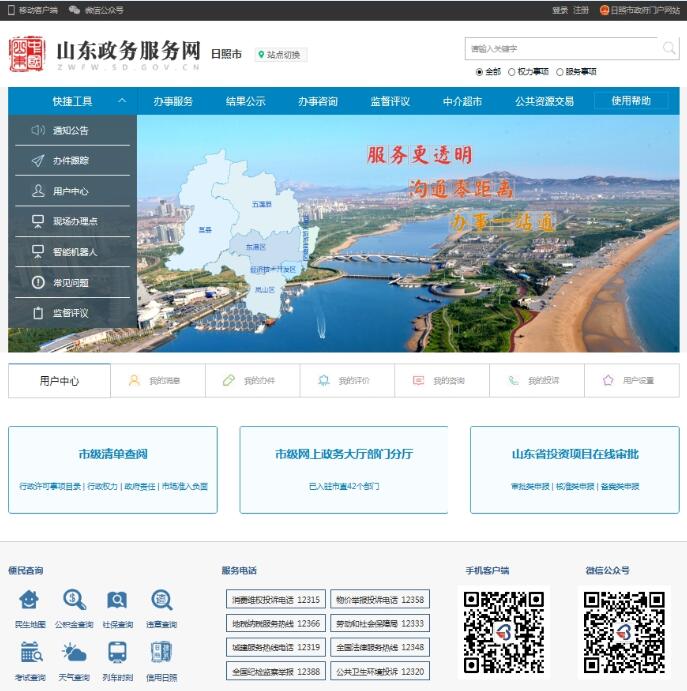 　　（3）推进国资国企信息公开 做好国有产权交易、增资扩股项目信息公开，依法依规公开市属国有企业运营情况、财务状况等企业经营信息。 　　（4）推进农业供给侧结构性改革信息公开 　　做好农产品价格信息公开工作。在“日照农业网”设置“市场动态”和“市场价格”栏目，及时发布市场供求信息和农产品价格信息。 加大强农惠农政策公开力度。“日照农业网”设立“惠农政策”栏目，及时发布强农惠民信息，开展政策解读。通过编印小册子、组织专题培训等方式，深入解读承包土地“三权分置”、农村土地确权、农村集体资产清产核资、农业补贴、农村劳动力转移就业、农民创业创新等政策措施，真正让农民群众看得到、听得懂。 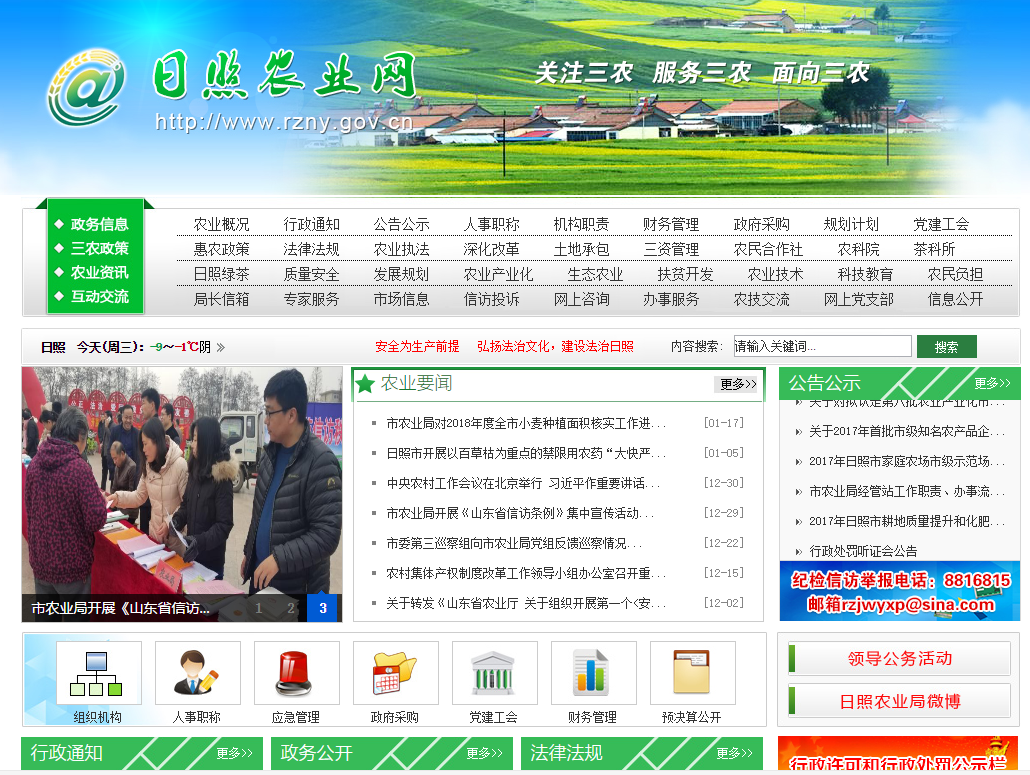 　　（5）推进财税体制改革信息公开 市国税局、地税局等部门，通过网站、纳税服务大厅、纳税服务热线、印发纳税明白纸等方式，加大营改增相关政策措施、操作办法、改革进展及成效公开力度。市财政局积极推进政府债务领域信息公开，在市财政局网站设立“预决算公开”专栏，集中公开2017年市本级政府预算和部门预算、2016年市本级政府决算和部门决算，重点公开市本级收支总表、部门收入总表、部门支出总表、部门公共财政拨款支出预算表、部门政府性基金拨款支出预算表和部门“三公”经费财政拨款支出预算表。市直部门均已公开2017年部门预算及2016年部门决算，实现市级预算单位预决算公开全覆盖。 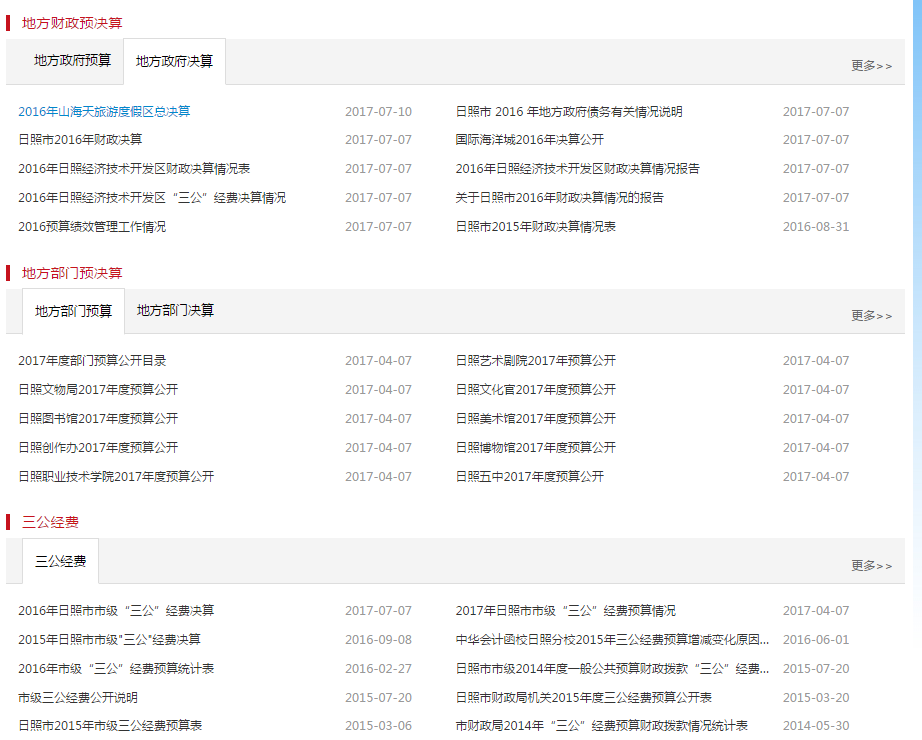 　　3.以政务公开助力调结构 　　（1）推进新旧动能转换工作信息公开 　　各级各部门积极推进新旧动能转换重大工程信息公开，及时发布解读新制定出台的政策措施，加大相关政策及执行情况公开力度，及时发布科技创新等先进经验和做法，加强大众创业、万众创新工作信息公开。　　（2）推进化解过剩产能工作信息公开 　　实行“事前公示、事后公告”制度，分批次向社会公示承担化解过剩产能任务的企业名单、已完成化解过剩产能任务的企业名单，公布企业产能、奖补资金分配、违法违规建设生产和不达标情况。 　　（3）推进消费升级和产品质量提升工作信息公开 市商务局、工商局网站定期发布消费市场运行情况，及时公开与群众密切相关的消费品和新兴服务业消费情况，引导消费升级。积极推进产品质量监管政策法规、标准、程序和结果公开，　　加大查处假冒伪劣、虚假广告、价格欺诈等行为的公开力度。依托“信用日照”网站公开曝光违反法律法规、被监管部门查处的经营者。市食药监局网站定期公布食品药品类行政处罚案件信息，警示违法行为。 　　4.以政务公开助力惠民生 　　（1）推进扶贫脱贫和社会救助信息公开 加大扶贫脱贫信息公开力度。市扶贫办网站加大对扶贫政策、扶贫对象、帮扶措施、扶贫成效、贫困退出、扶贫资金项目安排等信息公开力度。各乡镇政府和行政村通过“村务公开栏”及时公告公示建档立卡贫困人口和脱贫人口名单、扶贫项目实施情况。各级财政部门均按要求通过网站及时公开财政专项扶贫资金分配使用方案，方便群众查询、监督资金发放情况。 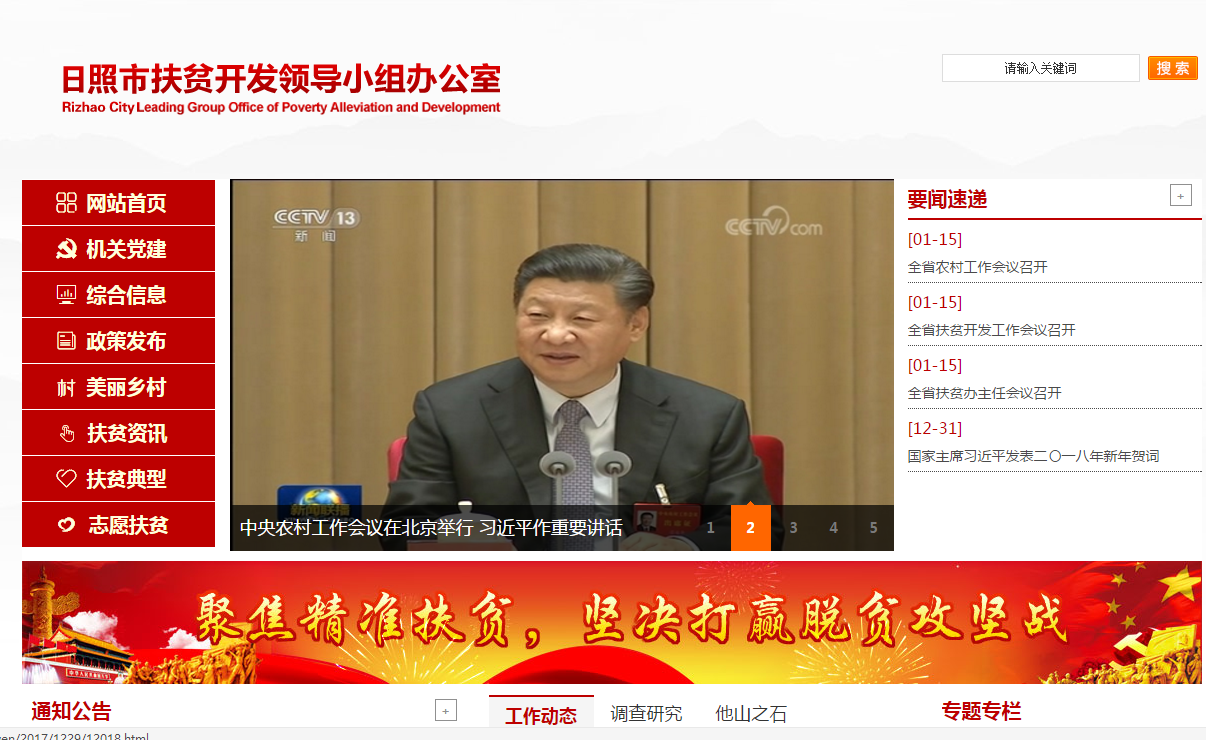 推进社会救助信息公开。市民政局通过市政府门户网站“政务公开”专栏下的“社会救助信息”栏目，及时公开城乡低保、特困人员供养、医疗救助、临时救助等信息，按季度更新社会救助人数、标准及资金支出等具体内容，让困难群众知晓政策、得到保障。（2）推进环境保护信息公开 市环保局会同市政府新闻办建立完善了环境保护例行新闻发布会制度，定期召开新闻发布会、通报会，及时公开环境政策措施、环境治理工作进展等信息。通过市环保局网站及时公开了重污染天气应急措施、限停产企业清单、市内重点排污单位名录，督促重点排污企业公开主要污染物名称、排放方式、排放浓度和总量、超标排放情况等环境信息。按月发布全市水、气环境质量状况及各区县排名等信息。依法公开群众举报投诉重点环境问题处理情况、敏感突发环境事件调查结论等政府信息。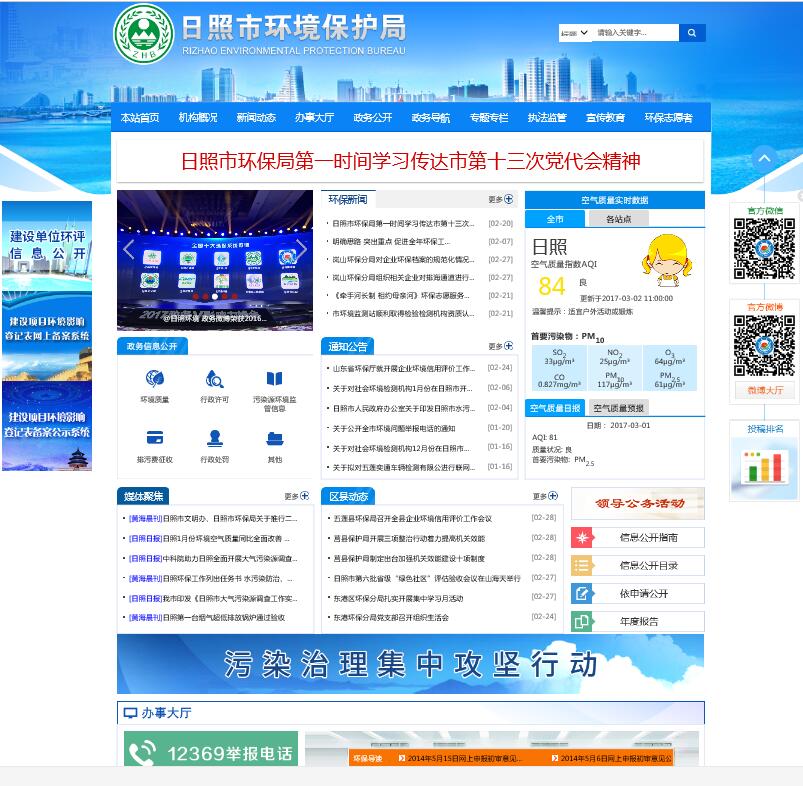 持续推进集中式生活饮用水水源水质监测信息公开，通过市政府门户网站、市环保局网站、市水务集团网站等，向社会公开饮用水水源、供水厂出水、用户水龙头水质等饮水安全状况。市水利局牵头及时公开全面推行“河长制”工作实施方案、管理保护目标以及河湖保护情况等政府信息。　　（3）推进教育卫生领域信息公开 进一步做好教育监管信息公开。推动市属高校做好信息公开年度报告公开工作。通过市政府门户网站和市教育局网站相关栏目及时公开市级教育督查报告、全面改善义务教育薄弱学校基本办学条件、县域义务教育均衡发展督导评估认定工作信息。 　　推进义务教育招生入学政策公开。通过各级教育部门网站公开2017年小学和初中招生工作方案等招生政策文件及相应政策解读材料。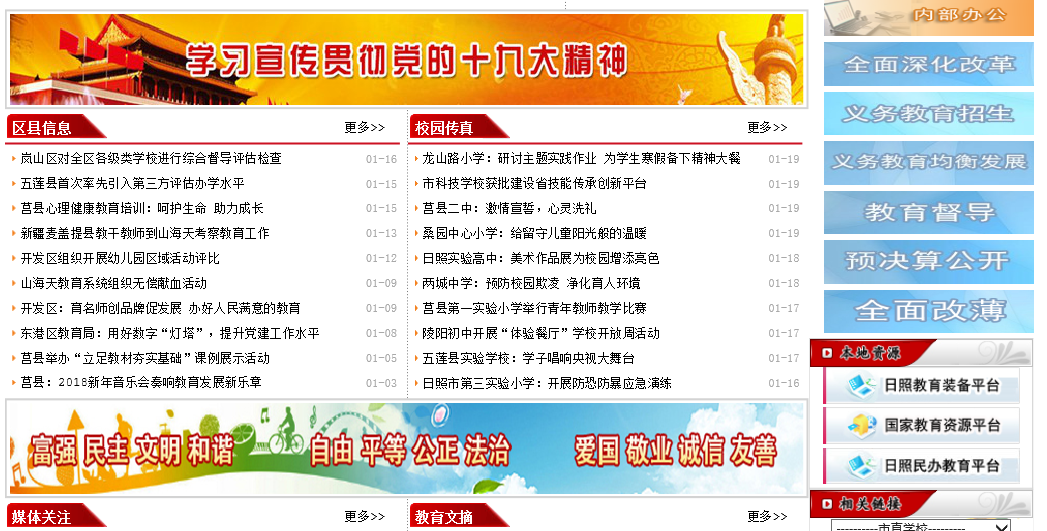 　　推进医疗卫生领域信息公开。公开医疗服务及收费信息，在各医疗机构门诊大厅滚动电子大屏幕公示各种医疗项目收费标准和药品价格以及常见病、单病种收费情况，切实维护患者利益。推进医德医风建设，完善医疗服务咨询和投诉制度，对群众反映的问题及时处理，减少医患矛盾。通过市卫计委网站，及时公开食品安全企业标准备案信息。 （4）推进食品药品安全领域信息公开 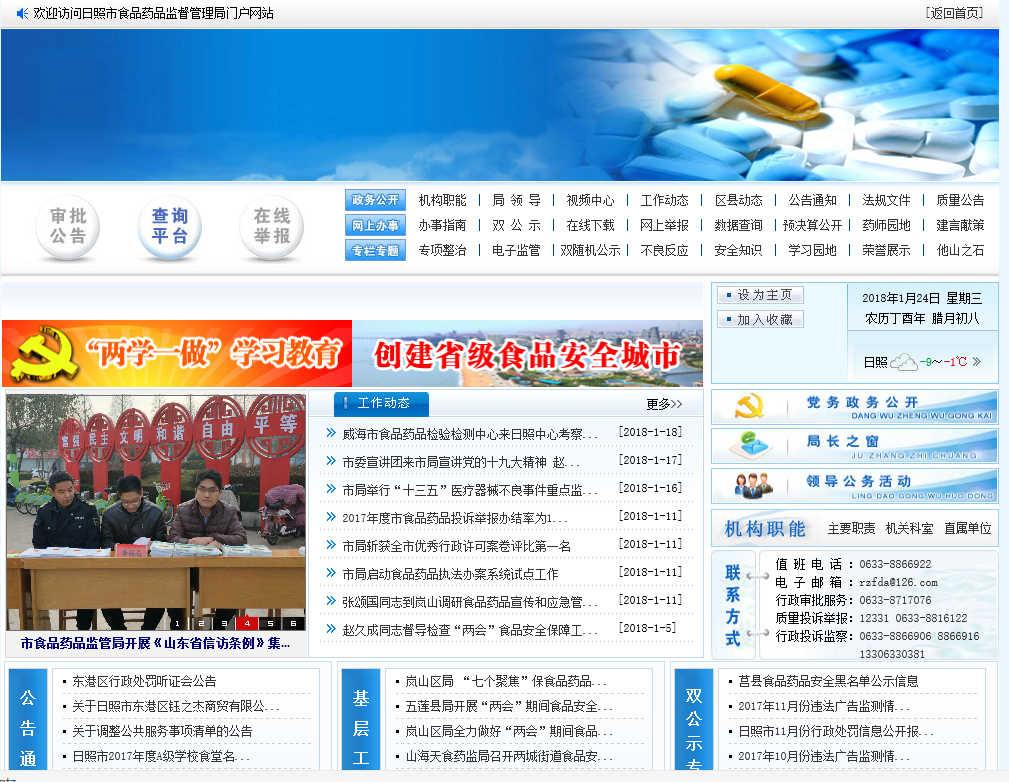 加大食品药品监管信息公开力度，通过市食药监局网站及时公开食品药品安全违法行为处罚信息，定期公布全市食品抽检总体情况、发现的主要问题和核查处置情况。进一步做好药品行政许可和监督检查信息公开，及时公布许可事项的受理、审评、审批等相关信息，以及召回产品、停产整顿、收回或撤销证书等情况。　　5.以政务公开助力防风险 　　（1）围绕防范金融风险推进公开 人民银行日照市中心支行、市财政局、市国资委、市金融办、日照银监分局等单位通过网站、微信公众号等渠道，围绕防范金融风险，积极开展金融政策解读和舆论引导，及时将政策意图传递给市场和企业。积极开展反保险欺诈、反非法证券期货等信息公开及风险提示，提高社会公众风险防范能力。　　（2）围绕促进房地产市场平稳健康发展推进公开 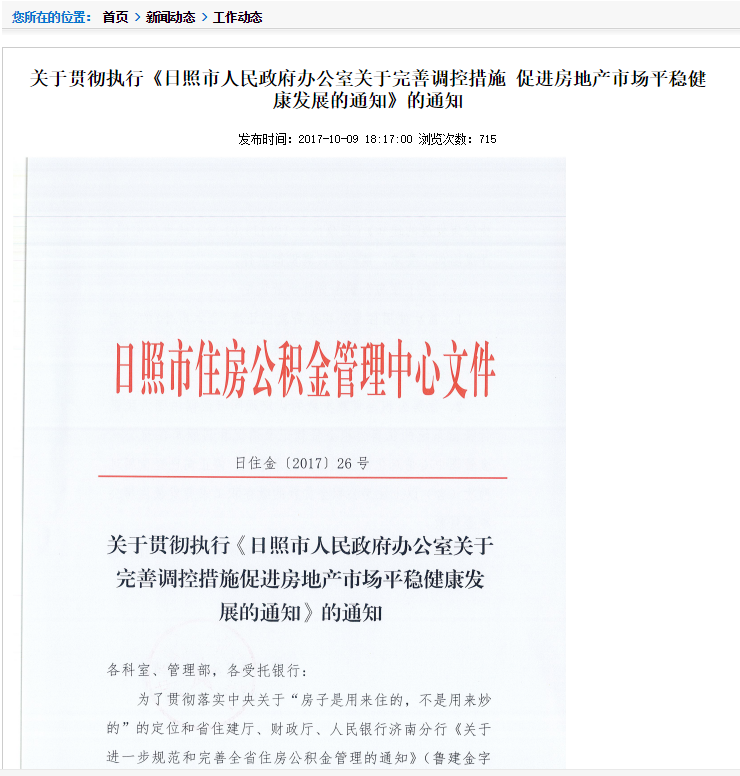 市住建局、人民银行日照市中心支行、日照银监局、市住房公积金管理中心等部门，按照职责分工积极做好对差别化信贷、因地制宜调控、住房公积金政策调整等房地产政策的解读工作，正确引导舆论，稳定市场预期和信心。加强房地产市场监管信息公开。市住建局、市工商局严格规范房地产开发和中介市场秩序，防止虚假宣传、恶意炒作等加剧市场波动。健全建筑施工安全监管执法信息公示制度，通过网站及时公开执法检查、生产安全事故调查处理等相关信息。加大建筑市场不良行为信息和行政处罚信息公开力度。做好棚户区改造及配套基础设施建设相关政策措施执行情况公开。在市住建局网站及时公开保障性安居工程、保障性住房、老旧小区整治计划、扶持政策、进展情况等信息。及时公开和解读农村危改、改厕和改水相关政策，定期公开进展情况。 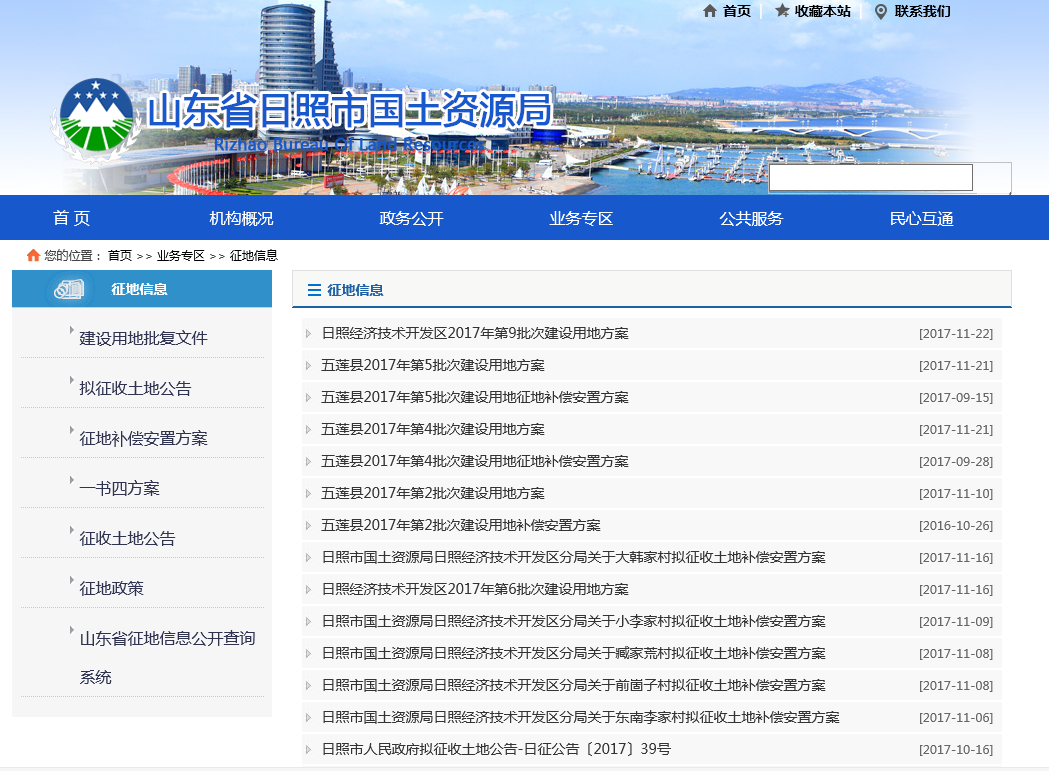 加大征地信息公开力度。通过市政府门户网站和市国土资源局网站，积极公开市级土地供应计划、出让公告、成交公示和供应结果等信息，指导、督促各区县及时规范发布土地供应计划、出让公告、成交公示和供应结果信息，按季度公布房地产用地供应数据、城市地价动态监测数据等。进一步完善市级征地信息公开系统，加快推进省、市、县三级公开数据信息共享，为公众提供高效便捷的查询服务。　　（3）围绕防范遏制重特大生产安全事故推进公开 通过市安监局网站及时发布事故信息和安全警示提示信息，主动公开事故隐患挂牌督办信息、事故调查报告等。加大安全生产监管执法检查信息公开力度，公开常规检查执法、暗查暗访、突击检查、随机抽查等执法检查信息。健全完善安全生产不良记录“黑名单”制度，定期向社会公布。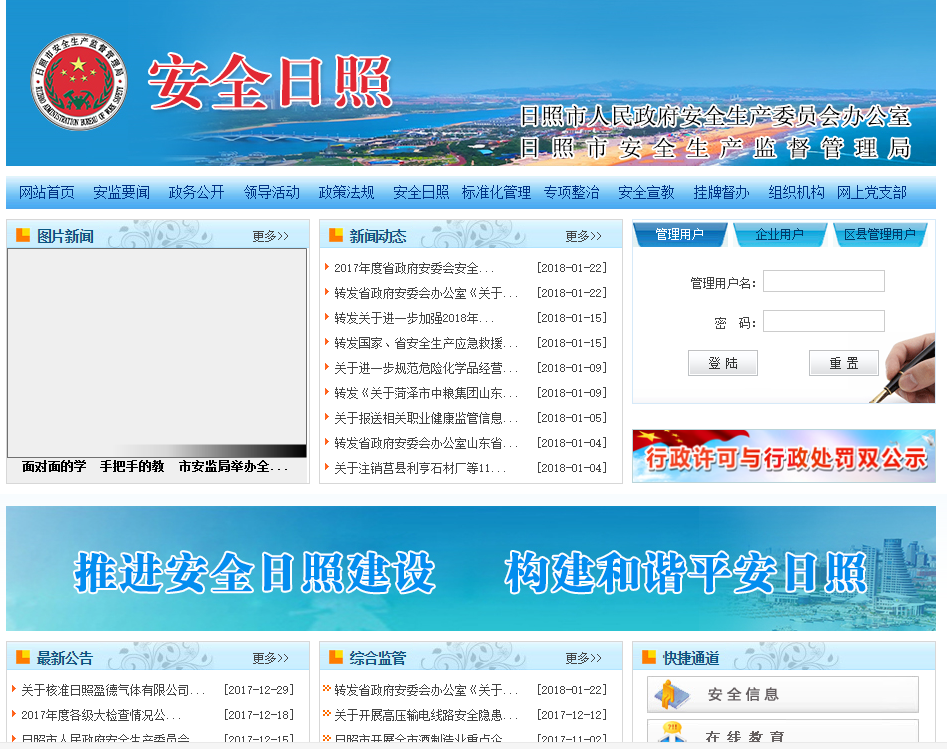 6.做好人大代表、政协委员提案办理结果公开工作在市政府门户网站开设了“人大代表建议和政协委员提案办理”栏目，公开人大代表建议、政协委员提案办理结果。对涉及公共利益、社会关注广泛的建议提案，公开答复全文，及时回应关切，接受群众监督。市政府网站发布2017年度人大代表建议案办理结果27件，政协委员提案办理结果58件。 （二）主动公开渠道全市各级各部门适应政务公开工作的新形势和新要求，不断拓宽公开渠道，创新公开方式，增强信息公开实效，努力满足社会公众日益增长的政府信息公开需求。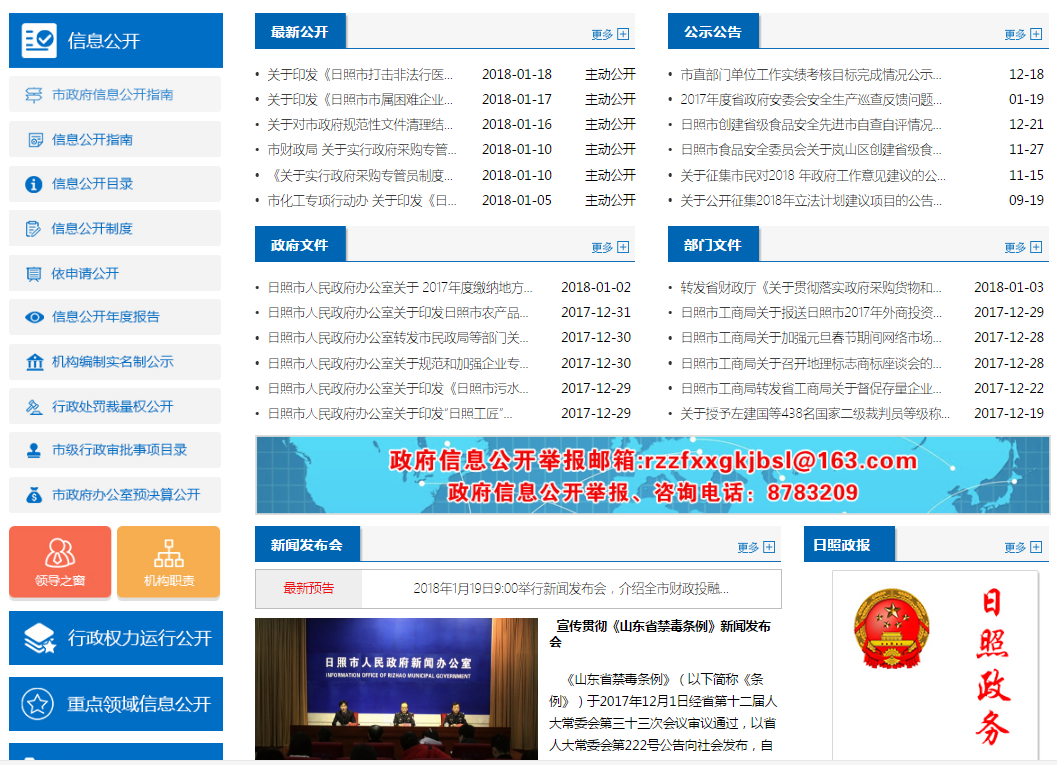 1、网站公开。各级政府和部门充分发挥政府网站第一平台作用，在网站显著位置设立“政府信息公开”或“政务公开”专栏，主动公开发布信息。全市各级政府部门、单位以及乡镇（街道）共开通政府信息公开网站（或专栏）85个，其中：市政府部门62个，区县（管委）政府部门23个。2、新闻发布会。认真落实新闻发布制度，充分发挥新闻发布在公开政策信息、开展政策解读、宣传政府工作、引导社会舆论等方面的重要作用，不断强化主要负责人“第一新闻发众人”职责，围绕涉及面广、社会关注度高的政策法规和重大措施主动发声，及时全面解读政策，新闻发布的质量和效果进一步提升。2017年，全市各级共举办新闻发布会109场（次），其中，市政府新闻办举办新闻发布会47次，新闻发布会的数量、覆盖率、信息“含金量”、媒体关注度不断提升，受到公众高度关注。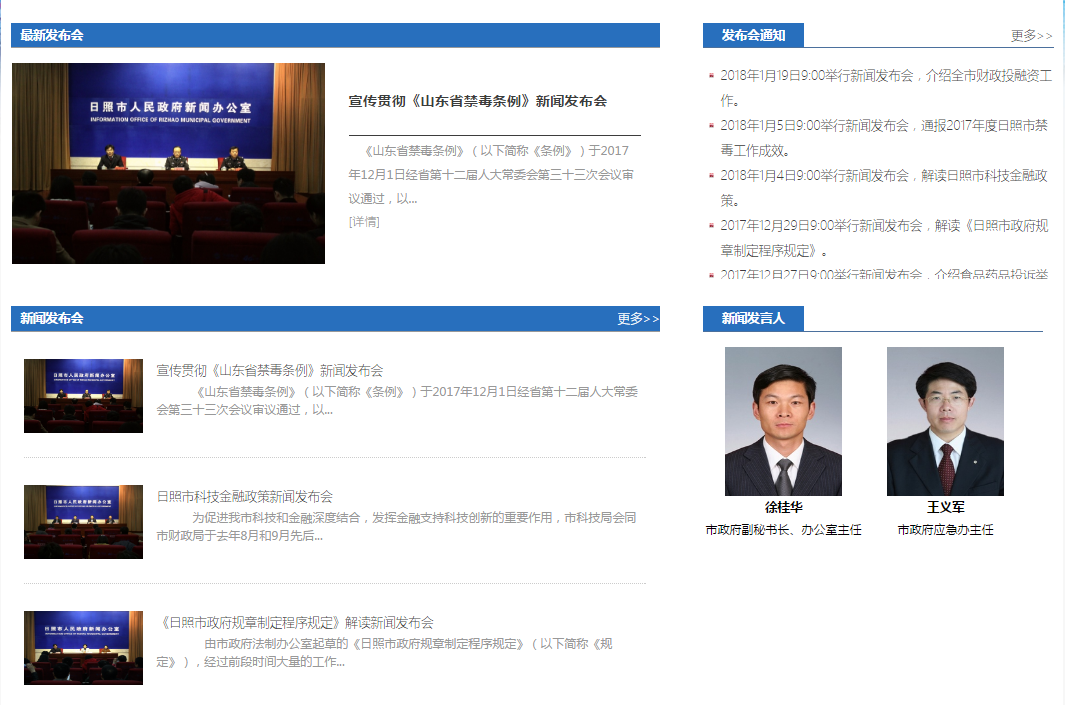 3、网上政务服务大厅。各级各部门积极推进“互联网+政务服务”建设，规范平台的运营管理，将非涉密的市级行政许可事项和公共服务事项全部纳入平台管理。 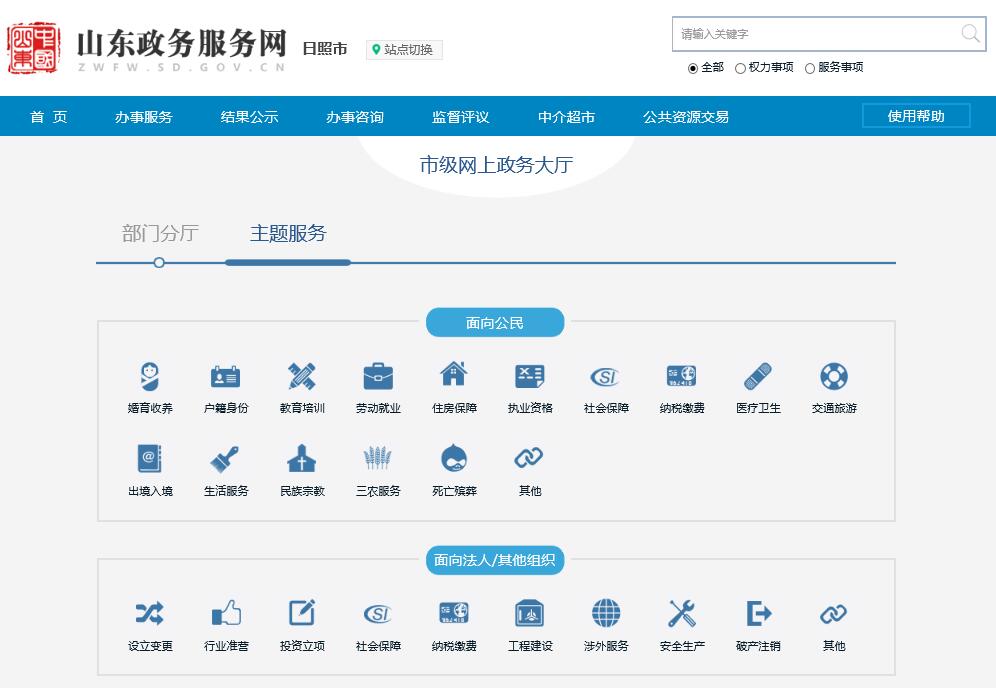 4、政府公报。2017年，市政府共编发政府公报—《日照政务》4期、3200份，及时公开重要行政法规、市政府及办公室文件、人事任免等信息。《日照政务》定期出版，免费向企事业单位发放，并通过档案馆、公共图书馆、政务服务大厅等公共发放点向社会公众发放。《日照政务》电子版可以从日照政务网下载、查阅。5、新媒体发布平台。各级各部门积极推进“两微一端”建设，着力打造政务新媒体发布平台，扩大政府信息的传播范围，增进网民对政务机构的“亲切感”和“认同感”。2017年，全市各级各部门通过政务微博发布信息12398条，通过政务微信发布信息20642条，政务新媒体覆盖范围不断扩大 ，与公众互动交流的作用日益增强。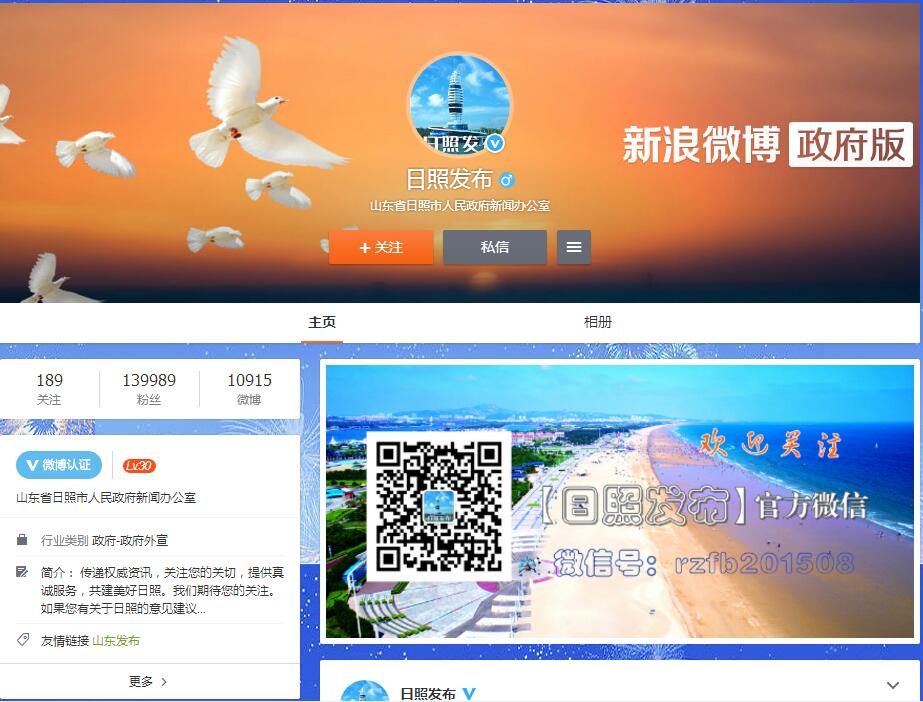 6、公共查阅场所。加强政府信息公开查阅场所建设，解决信息公开“最后一公里”难题。市政府和各区县均在档案馆、图书馆、行政审批大厅等设置了政府公开信息查阅场所，配备相应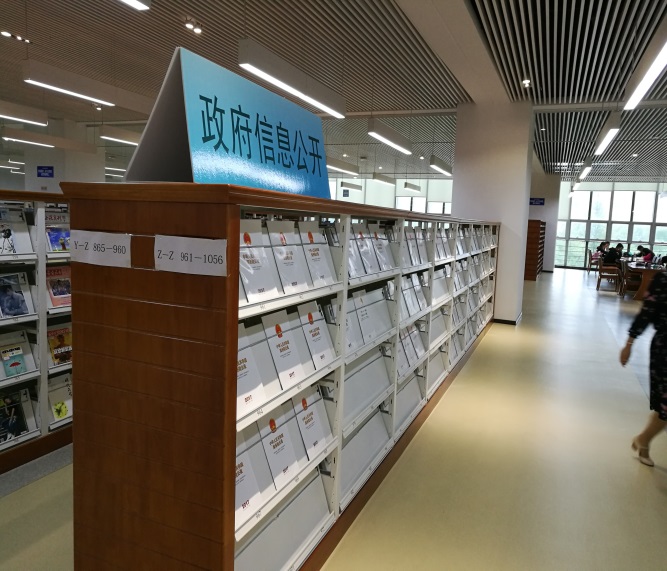 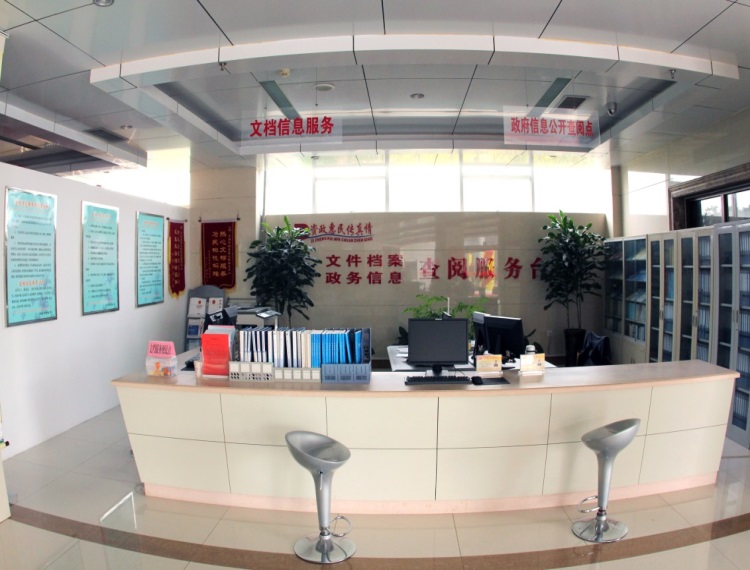 的设施、设备，制定工作制度和便民服务措施。2017年，全市各级共设置查阅点322个，接待公众查询政府信息21465人次。7、服务热线。加强民生服务热线整合，顺利完成28条政务服务热线的整合工作，实现了省市政务服务热线系统互联互通，打造群众联系政府最畅通、最便捷、最信任的沟通渠道。此外，各级政府机关还结合实际，通过电视台、广播电台、报刊等新闻媒体，论坛、市长信箱、在线访谈、农村远程教育网络等网络媒体，行风热线、咨询电话、手机短信、服务热线等通讯媒体，以及宣传手册、文件汇编、明白纸、工作简报、办事指南、宣传栏、公开栏、公示牌、广告牌、展板、横幅、大型户外电子显示屏、多媒体系统、触摸屏等形式，及时向社会公开政府信息，有效提升了人民群众获取政府信息的便捷性。四、依申请公开情况（一）依申请公开情况2017年，全市各级政府、部门共收到政府信息公开申请507件。其中，当面申请81件，占受理总量的16%；传真申请8件，占受理总量的1.6%；网络申请144件，占受理总量的28.4%；信函申请262件，占受理总量的51.6%；其他形式12件，占受理总量的2.4%。政府信息公开申请的内容主要涉及土地征收、房屋拆迁、建设规划、社会保障等方面的政府信息。（二）申请处理情况2017年，全市各级政府、部门答复政府信息公开申请507件，在答复的申请中：属于已主动公开范围的169件，占33.3%；同意公开136件，占26.8%；同意部分公开24件，占4.7%；不同意公开23件，占4.5%；不属于本行政机关公开范围43件，占8.5%；申请信息不存在68件，占13.4%；告知作出更改补充15件，占2.9%；告知通过其他途径办理29件，占5.7%。在不同意公开的答复件中，涉及国家秘密的5件，个人隐私的7件，不属于《条例》所指政府信息的10件，法律法规规定的其他情形的1件。（三）收费和减免情况2017年，全市各级各部门依申请公开政府信息没有收取任何费用。四、因政府信息公开引起的举报、行政复议和行政诉讼情况2017年，全市因公民、法人和其他组织认为行政机关不依法履行政府信息公开义务而提起举报9件，其中：维持原具体行政行为7件，其他情形2件。全市各级行政复议机关共收到政府信息公开行政复议申请40件，维持原行政行为25件，纠错4件，其他情形11件，分别占62.5%、10%、27.5%。全市因公民、法人和其他组织认为行政机关政府信息公开工作具体行政行为侵犯其合法权益，提起行政诉讼44件，其中：审判机关维持原具体行政行为或驳回原告诉讼请求31件，被依法纠错数1件，其他情况（如裁定不予受理、裁定驳回起诉、裁定按撤诉处理等）12件，分别占70.4%、2.3%、27.3%。五、政府信息公开保密审查情况全市各级各部门认真落实《中华人民共和国保守国家秘密法》《山东省政府信息公开保密审查办法（试行）》和《日照市政府信息公开保密审查制度》等规定，严格遵循“谁公开谁审查、谁审查谁负责”、“先审查、后公开”和“一事一审”的原则，指定专门机构或专人负责，全力做好需公开信息的保密审查工作。全面落实公开属性源头认定机制，将信息公开保密审查与公文流转、信息发布紧密结合起来，从源头上确保了公开信息不涉密、涉密信息不公开。全市各级各部门把监督检查作为推进政府信息公开工作规范化、常态化的重要手段，会同保密、公安等部门，不定期开展专项检查活动。各级各部门进一步健全完善保密审查工作机制，对以往发布信息逐一审查公开属性，确保向社会公开发布的政府信息“零涉密”。2017年，全市没有发生政府信息公开泄密事件。六、存在的问题和改进措施（一）主要问题2017年，全市政府信息公开工作虽然取得了积极进展，但与建设法治政府的新要求、人民群众的新期待相比，还存在一些差距。主要是：一是部分部门、单位对政务公开工作重视不够；二是配套工作制度机制不健全；三是推进“五公开”力度不够；四是政策解读和回应工作有待加强。（二）改进措施一是开展业务培训。制定政务公开专项培训计划，组织开展多种形式的业务培训和研讨交流，提高各级领导干部和工作人员的政务公开意识、能力和水平。二是组织考核评估。充分发挥考核的激励、促进作用，将政务公开纳入全市科学发展绩效考核体系，组织开展好年度政务公开考核，引入第三方评估，促进各区县、各部门工作开展。三是强化督导推进。适时召开市政务公开工作领导小组会议，对政务公开的重点、难点工作进行专题研究，完善制度措施，加强工作协调和督导调度，全力推进工作落实。四是完善“五公开”工作落实机制。建立完善“五公开”配套制度机制和工作措施，把“五公开”要求落实到公文办理程序和会议办理程序。五是加强政策解读和回应。充分利用新闻发布会、在线访谈等方式，推动各级政府和部门主要负责同志带头解读政策文件，畅通与公众互动交流渠道，积极回应社会关切，释放信号，引导预期；按照“谁起草、谁解读”原则，做到政策性文件与解读方案、解读材料同步组织、同步审签、同步部署。进一步做好政务舆情工作，努力提高舆情回应水平。附：《2017年政府信息公开工作情况统计表》附件12017年度政府信息公开工作情况统计表（日照市政府）（注：各子栏目数总数要等于总栏目数量）统　计　指　标单位单位统计数一、主动公开情况　　（一）主动公开政府信息数（不同渠道和方式公开相同信息计1条）
　　　　（不同渠道和方式公开相同信息计1条）条条31627　　　　　　其中：主动公开规范性文件数条条108　　　　　　　　　制发规范性文件总数件件121　　（二）通过不同渠道和方式公开政府信息的情况　　　　　1.政府公报公开政府信息数条条226　　　　　2.政府网站公开政府信息数条条29850　　　　　3.政务微博公开政府信息数条条12398　　　　　4.政务微信公开政府信息数条条20642　　　　　5.其他方式公开政府信息数条条7209二、回应解读情况（不同方式回应同一热点或舆情计1次）（一）回应公众关注热点或重大舆情数
　　　　 （不同方式回应同一热点或舆情计1次）次次403　　（二）通过不同渠道和方式回应解读的情况　　　　　1.参加或举办新闻发布会总次数次次109　　　　　　 其中：主要负责同志参加新闻发布会次数次次45　　　　　2.政府网站在线访谈次数次次67　　　　　　 其中：主要负责同志参加政府网站在线访谈次数次次41　　　　　3.政策解读稿件发布数篇篇617　　　　　4.微博微信回应事件数次次396　　　　　5.其他方式回应事件数次次265三、依申请公开情况　　（一）收到申请数件件507　　　　　1.当面申请数件件81　　　　　2.传真申请数件件8　　　　　3.网络申请数件件144　　　　　4.信函申请数件件262          5.其他形式件件12　　（二）申请办结数件件507　　　　　1.按时办结数件件491　　　　　2.延期办结数件件16　　（三）申请答复数件件507　　　　　1.属于已主动公开范围数件件169　　　　　2.同意公开答复数件件136　　　　　3.同意部分公开答复数件件24　　　　　4.不同意公开答复数件件23　　　　　 　其中：涉及国家秘密件件5　　　　　　　　　 涉及商业秘密件件0　　　　　　　　　 涉及个人隐私件件7　　　　　　　　　 危及国家安全、公共安全、经济安全和社会稳定件件0　　　　　　　　　 不是《条例》所指政府信息件件10　　　　　　　　　 法律法规规定的其他情形件件1　　　　　5.不属于本行政机关公开数件件43　　　　　6.申请信息不存在数件件68　　　　　7.告知作出更改补充数件件15　　　　　8.告知通过其他途径办理数件件29四、行政复议数量件件40　　（一）维持具体行政行为数件件25　　（二）被依法纠错数件件4　　（三）其他情形数件件11五、行政诉讼数量件件44　　（一）维持具体行政行为或者驳回原告诉讼请求数件件31　　（二）被依法纠错数件件1　　（三）其他情形数件件12六、被举报投诉数量件件9　　（一）维持具体行政行为数件件7　　（二）被纠错数件件0　　（三）其他情形数件件2七、向图书馆、档案馆等查阅场所报送信息数条条2133　　（一）纸质文件数条条1509　　（二）电子文件数条条2017八、开通政府信息公开网站（或设立门户网站信息公开专栏）数个个85　　（一）市政府及其部门门户网站个个62（二）县（市、区）政府门户网站个个23（三）乡镇政府（街道办事处）门户网站个个0九、市政府公报发行量（一）公报发行期数4期444期444期44（二）公报发行总份数3200份3200份3200份十、设置政府信息查阅点数个322322（一）市政府及其部门个6969（二）县（市、区）政府及其部门个个183（三）乡镇政府（街道办事处）个个70十一、查阅点接待人数次次21465（一）市政府及其部门次次3594（二）县（市、区）政府及其部门次次5907（三）乡镇政府（街道办事处）次次11964十二、机构建设和保障经费情况　　（一）政府信息公开工作专门机构数个个223　　（二）设置政府信息公开查阅点数个个322　　（三）从事政府信息公开工作人员数人人821　　　　　1.专职人员数（不包括政府公报及政府网站工作人员数）人人232　　　　　2.兼职人员数人人589　　（四）政府信息公开专项经费（不包括用于政府公报编辑管理及政府网站建设维
　　　　　护等方面的经费）万元万元53.6十三、政府信息公开会议和培训情况　　（一）召开政府信息公开工作会议或专题会议数次次91　　（二）举办各类培训班数次次80　　（三）接受培训人员数人次人次10543